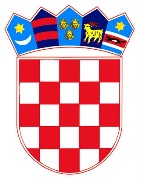 REPUBLIKA HRVATSKAMinistarstvo pravosuđa I UPRAVEIzvješće o radu zemljišnoknjižnih odjela općinskih sudova u  Republici Hrvatskoj II. kvartal 2023.Zagreb, srpanj 2023.Sadržaj: I. UVODSukladno odredbama čl. 72. st. 1. toč. 5. i čl. 73. Zakona o sudovima (Narodne novine, broj 28/13, 33/15, 82/15, 82/16, 67/18, 126/19, 130/20 i 21/22) Ministarstvo pravosuđa i uprave kao tijelo koje obavlja poslove pravosudne uprave prikuplja i analizira statističke i druge podatke o djelovanju sudova te u skladu s time izrađuje propisana statistička izvješća. Način prikupljanja i obrade statističkih podataka uređen je Pravilnikom o prikupljanju i analizi statističkih i drugih podataka o radu sudova i državnih odvjetništava (Narodne novine, broj 113/19) kojim su, između ostalog, propisani i pokazatelji učinkovitosti rada sudova i državnih odvjetništava.U odnosu na rad zemljišnoknjižnih odjela općinskih sudova u Republici Hrvatskoj posebno se prati rješavanje redovnih predmeta (upisi) te rješavanje posebnih zemljišnoknjižnih postupaka (prigovori, žalbe, pojedinačni ispravni postupci, povezivanje zemljišne knjige i knjige položenih ugovora, postupci obnove, osnivanja i dopune zemljišnih knjiga). Posebni zemljišnoknjižni postupci su raspravni postupci te su vezani zakonom propisanim rokovima utvrđenim za pojedine radnje u istima. U okviru praćenja redovnih predmeta posebno se izdvaja utvrđeno vrijeme potrebno za rješavanje predmeta u kojima se zahtijeva uknjižba prava vlasništva temeljem ugovora o kupoprodaji nekretnina i predmeta u kojima se zahtijeva uknjižba založnog prava, kao dvije najčešće vrste upisa kojima se ukazuje na intenzivnu gospodarsku aktivnost na području nekretnina. Utvrđeno vrijeme rješavanja navedenih predmeta ukazuje na brzinu sudova u obradi istih, a sve s ciljem stvaranja povoljnog okruženja za promet nekretnina i sređivanje vlasničko pravnih odnosa.  Od 1. listopada 2021. statistička izvješća se prikupljaju isključivo putem Zajedničkog informacijskog sustava zemljišnih knjiga i katastra (ZIS).Metodologija praćenja rada zemljišnoknjižnih odjela općinskih sudova u Republici Hrvatskoj obuhvaća izračune: stope rješavanja predmeta, brzine rješavanja, broja dana potrebnog za rješavanja redovnih predmeta, stope učinkovitosti kao i broja neriješenih predmeta na kraju određenog razdoblja. Sukladno Pravilniku o elektroničkom poslovanju korisnika i ovlaštenih korisnika sustava zemljišnih knjiga (Narodne novine, broj 108/19) proširen je krug ovlaštenih korisnika elektroničkog podnošenja prijedloga za upis u zemljišnu knjigu i na nadležna državna odvjetništva kada je to potrebno u pripremi i vođenju određenog sudskog ili upravnog postupka. Od 10. veljače 2023. svi prijedlozi zemljišnoknjižnom sudu podnose se elektronički, putem javnih bilježnika ili odvjetnika kao ovlaštenih korisnika informacijskog sustava koji je u primjeni u poslovanju suda, a nadležno državno odvjetništvo samostalno podnosi prijedlog za upis elektroničkim putem, sukladno članku 105. Zakona o zemljišnim knjigama (Narodne novine, broj 63/19 i 128/22, dalje: ZZK).I dalje se u okviru redovitog praćenja rada zemljišnoknjižnih odjela općinskih sudova u Republici Hrvatskoj prati i elektroničko poslovanje sudova primjenom statističkih podataka iz ZIS-a kao i One Stop Shop sustava kao podsustava ZIS-a. Napominjemo da je zbog štrajka sudaca od 8. do 21. svibnja 2023. te štrajka sudskih službenika od 5. lipnja 2023. na općinskim sudovima u Republici Hrvatskoj, koji do 30. lipnja 2023. nije završio, značajno porastao broj neriješenih zemljišnoknjižnih predmeta te broj dana za njihovo rješavanje.    II. OPĆI PODACI O STRUKTURI OPĆINSKIH SUDOVA U REPUBLICI HRVATSKOJU Republici Hrvatskoj ustanovljeno je 30 općinskih sudova u kojima djeluju 62 stalne službe. U 30 općinskih sudova s pripadajućim stalnim službama ustanovljeno je 109 zemljišnoknjižnih odjela. U 109 zemljišnoknjižnih odjela zaposleno je 779 zemljišnoknjižnih službenika. U odnosu na spolnu strukturu u zemljišnoknjižnim odjelima zaposlene su 657 žene što čini 84,34% ukupnog broja zemljišnoknjižnih službenika, te su zaposlena 122 muškarca što čini 15,66% ukupnog broja zemljišnoknjižnih službenika. U odnosu na obrazovnu strukturu zemljišnoknjižnih službenika najviše službenika ima srednju stručnu spremu – 56,61%, višu stručnu spremu ima 34,79 % dok visoku stručnu spremu ima 8,60%. Prema dodijeljenom ovlaštenju za samostalnu izradu odluka u zemljišnoknjižnim predmetima, 68,04% zemljišnoknjižnih službenika je ovlašteno samostalno izrađivati odluke u zemljišnoknjižnim predmetima dok 31,96% čine zemljišnoknjižni službenici bez posebnog ovlaštenja. Grafikon 1. Struktura zemljišnoknjižnih službenikaIII. OPĆI PRIKAZ PODATAKA O KRETANJU PREDMETA NA ZEMLJIŠNOKNJIŽNIM ODJELIMA OPĆINSKIH SUDOVAAnalizom podataka utvrđeno je da je u II. kvartalu 2023.: - izdano 179.002 zemljišnoknjižna izvatka- zaprimljeno 143.153 predmeta (redovni i posebni)- riješeno 110.217 predmeta (redovni i posebni)- na dan 30. lipanj 2023. neriješeno je 60.149 redovnih predmeta, odnosno 28.049 posebnih predmeta. Tablica 1. Podaci o radu zemljišnoknjižnih odjela Analizom rezultata rada sudova proizlazi da je broj neriješenih redovnih predmeta uslijed štrajka povećan na 60.149 predmeta, što je povećanje od 79,33% u odnosu na broj neriješenih redovnih predmeta u ožujku 2023. Grafikon 2. Grafički prikaz podataka o radu zemljišnoknjižnih odjela, II. kvartal 2023.IV. PREGLED POSLOVANJA POJEDINAČNO PO SUDOVIMA U nastavku se daje tabelarni pregled poslovanja zemljišnoknjižnih odjela s prikazom izdanih zemljišnoknjižnih izvadaka, zaprimljenih, predmeta bez rješavanja, riješenih i neriješenih predmeta za II. kvartal 2023. Tablica 2. Pregled poslovanja po sudovimaPredmeti bez rješavanja su predmeti koji ne pripadaju u nadležnost općinskih sudova već ih rješavaju sudovi višeg stupnja.Prema podacima iz Tablice 2., a u odnosu na I. kvartal 2023. (kada je izdano 293.824 zk izvatka, zaprimljeno 160.904 predmeta, riješeno 161.305 predmeta te je bilo neriješenih 33.540 redovnih predmeta), proizlazi da je u II. kvartalu 2023. smanjen broj izdanih zk izvadaka za 39,07%, smanjen broj zaprimljenih predmeta za 11,03%, smanjen broj riješenih predmeta za 31,67% dok je broj neriješenih redovnih predmeta povećan za 79,33%. V. STOPA RJEŠAVANJA PREDMETA POJEDINAČNO PO SUDOVIMAStopa rješavanja predmeta prikazuje odnos između broja riješenih i primljenih predmeta unutar određenog razdoblja (II. kvartal 2023.) te se izražava u postotku. U nastavku se daje prikaz stope rješavanja pojedinačno po sudovima.Tablica 3. Stopa rješavanja predmeta, II. kvartal 2023.Prema podacima iz Tablice 3. proizlazi kako je u II. kvartalu 2023. broj riješenih predmeta bio manji od broja zaprimljenih predmeta, te tako stopa rješavanja svih predmeta iznosi 76,99%, odnosno 79,53% u odnosu na riješene redovne predmete. U odnosu na posebne predmete, u II. kvartalu 2023. riješeno je manje posebnih predmeta nego što ih je zaprimljeno (stopa učinkovitosti iznosi 54,37%). VI. VRIJEME RJEŠAVANJA PREDMETAU II. kvartalu 2023. prosječno vrijeme rješavanja redovnih predmeta bilo je 36 dana. U nastavku je prikazano prosječno vrijeme rješavanja redovnih predmeta pojedinačno po sudovima.Tablica 4. Vrijeme rješavanja predmeta u II. kvartalu 2023.U odnosu na redovne predmete u kojima se zahtijeva uknjižba prava vlasništva temeljem ugovora o kupoprodaji nekretnine i uknjižba založnog prava (najčešće vrsta upisa kod prometa na tržištu nekretnina), vrijeme rješavanja predmeta u  II. kvartalu 2023. bilo je 5,3 radnih dana. Ovo vrijeme rješavanja predmeta se računa od trenutka zaprimanja prijedloga kod nadležnog zemljišnoknjižnog suda do trenutka rješavanja predmeta pod pretpostavkom da se radi o urednom zemljišnoknjižnom podnesku sukladno odredbi čl. 115. ZZK-a. U slučajevima kada redovitom postupku prethode plombe ranijeg reda prvenstva ili je utvrđena potreba dostave dodatnih isprava, sustav zaustavlja mjerenje vremena potrebnog za rješavanje predmeta sve do trenutka ponovnog stjecanja uvjeta da se podneseni zemljišnoknjižni podnesak smatra urednim, nakon čega sustav automatski nastavlja bilježenje vremena potrebnog za rješavanje. Tablica 5. Broj radnih dana potrebnih za uknjižbu prava vlasništva-ugovor o kupoprodaji i založno pravo u II. kvartalu 2023.VII. STRUKTURA ZEMLJIŠNOKNJIŽNIH PREDMETA PREMA SLOŽENOSTI U II. kvartalu 2023. ukupno je zaprimljeno 1.293 prigovora, 453 žalbe, 4.581 prijedlog radi pokretanja pojedinačnih ispravnih postupaka, 577 prijava i prigovora u pojedinačnom ispravnom postupku, 44 prijedloga za povezivanje zemljišne knjige i knjige položenih ugovora (ZK i KPU), 206 prijava i prigovora u postupku povezivanja ZK i KPU te 1.206 ostalih posebnih postupaka.  Tablica 6. Prikaz zaprimljenih posebnih predmeta u II. kvartalu 2023.Usporedbom podataka iz I. kvartala 2023. proizlazi da je u II. kvartalu 2023. smanjen broj zaprimljenih prigovora za 27,23%, smanjen broj zaprimljenih žalbi za 16,11%, smanjen broj zaprimljenih prijedloga za pokretanje pojedinačnih ispravnih postupaka za 11,08%, smanjen broj prijava i prigovora u pojedinačnom ispravnom postupku za 22,96%, smanjen broj zaprimljenih prijedloga za povezivanje ZK i KPU za 63,63%, povećan broj prijava i prigovora u postupku povezivanja ZK i KPU za 38,25% te povećan broj ostalih posebnih postupaka za 158,79%.U odnosu na broj riješenih posebnih predmeta, u II. kvartalu 2023. ukupno je riješeno 1.272 prigovora, 2.064 prijedloga radi pokretanja pojedinačnih ispravnih postupaka, 278 prijava i prigovora u pojedinačnom ispravnom postupku, 196 prijedloga za povezivanje ZK i KPU, 104 prijave i prigovora u postupku povezivanja ZK i KPU te 375 ostalih posebnih postupaka.  Tablica 7.  Prikaz riješenih posebnih predmeta u II. kvartalu 2023.Usporedbom podataka iz I. kvartala 2023. proizlazi da je u II. kvartalu 2023. smanjen broj riješenih prigovora za 20,30%, smanjen broj riješenih prijedloga za pokretanje pojedinačnih ispravnih postupaka za 62,24%, smanjen broj riješenih prijava i prigovora u pojedinačnom ispravnom postupku za 64,40%, smanjen broj riješenih prijedloga za povezivanje ZK i KPU za 27,13%, smanjen broj riješenih prijava i prigovora u postupku povezivanja ZK i KPU za 69,76% te smanjen broj riješenih ostalih posebnih postupaka za 72,68%. Na dan 30. lipnja 2023. neriješeno je bilo 5.624 prigovora, 16.016 prijedloga radi pokretanja pojedinačnih ispravnih postupaka, 1.667 prijave i prigovora u pojedinačnom ispravnom postupku, 1.117 prijedloga za povezivanje ZK i KPU, 645 prijava i prigovora u postupku povezivanja ZK i KPU te 2.974 ostalih posebnih postupaka.  Tablica 8.  Prikaz neriješenih posebnih predmeta u II. kvartalu 2023.Usporedbom podataka iz I. kvartala 2023. proizlazi da je u II. kvartalu 2023. smanjen broj neriješenih prigovora za 0,65%, povećan broj neriješenih prijedloga za pokretanje pojedinačnih ispravnih postupaka za 12,49%, povećan broj neriješenih prijava i prigovora u pojedinačnom ispravnom postupku za 16,24%, smanjen broj neriješenih prijedloga za povezivanje ZK i KPU za 8,81%, povećan broj neriješenih prijava i prigovora u postupku povezivanja ZK i KPU za 37,23% te povećan broj neriješenih ostalih posebnih postupaka za 37,81%.VIII. ELEKTRONIČKO POSLOVANJE ZEMLJIŠNOKNJIŽNIH ODJELA OPĆINSKIH SUDOVA REPUBLIKE HRVATSKEU II. kvartalu 2023. ukupno je predano 132.070 prijedloga za upis u zemljišnu knjigu elektroničkim putem te je izdano 182.264 zemljišnoknjižnih izvadaka.U tablici 9. pored podnesenih prijedloga za upis u zemljišnu knjigu od javnih bilježnika i odvjetnika prikazani su i podneseni prijedlozi od Državnog odvjetništva Republike Hrvatske (DORH) i u eSpisu. Pored javnih bilježnika, odvjetnika i sustava e-Građani, kao ovlaštenih korisnika za izdavanje zemljišnoknjižnih izvadaka elektroničkim putem, prikazani su geodetski izvoditelji i DORH. Tablica 9. Pregled elektroničkog poslovanja, II. kvartal 2023.Usporedbom podataka u odnosu na I. kvartal 2023. proizlazi da je u II. kvartalu 2023. došlo do povećanja broja prijedloga za upis u zemljišnu knjigu podnesenih elektroničkim putem za 7,73%. Od strane javnih bilježnika došlo je do povećanja broja prijedloga podnesenih elektroničkim putem za 7,69%, od strane DORH-a smanjenje  za 22,35%, od strane odvjetnika povećanje za 17,45 % te u sustavu eSpis smanjenje za 12,60%.Grafikon 3. Prikaz elektronički predanih prijedloga za upis u zemljišnu knjigu po ovlaštenim korisnicimaUsporedbom podataka u odnosu na I. kvartal 2023. (kada je izdano 200.767 zk izvadaka) proizlazi da je u II. kvartalu 2023. došlo do smanjenja broja izdanih zemljišnoknjižnih izvadaka elektroničkim putem za 9,21%. Od strane javnih bilježnika došlo je do smanjenja broja izdanih zemljišnoknjižnih izvadaka za 25,28%, u sustavu e-Građani smanjenje za 12,25%, od strane odvjetnika povećanje za 2,99%, od strane geodetskih izvoditelja smanjenje za 5,21% te od strane DORH-a smanjenje za 12,24%.Naime, Uredbom o izmjenama i dopunama Uredbe o tarifi sudskih pristojbi (Narodne novine, broj 92/21) od 1. rujna 2021. ukinuta je naplata za izdavanje izvadaka iz zemljišne knjige, knjige položenih ugovora i Baze zemljišnih podatka te je iz tog razloga došlo do znatnog povećanja broja izdanih zemljišnoknjižnih izvadaka elektroničkim putem.Grafikon 4. Prikaz elektronički izdanih zemljišnoknjižnih izvadaka po ovlaštenim korisnicimaIX. PRAĆENJE AKTIVNOSTI ZEMLJIŠNOKNJIŽNIH ODJELA OD KOLOVOZA 2004. DO 30. LIPNJA 2023.U razdoblju od kolovoza 2004. do kraja lipnja 2023. ukupno je zaprimljeno 10.024.512 zk predmeta, riješeno 10.290.919 zk predmeta te izdano 26.091.164 zk izvatka.Od kolovoza 2004. do kraja lipnja 2023. neriješeni redovni zk predmeti smanjili su se za 83,27%, odnosno za  299.351 zk predmeta. Grafikon 5. Stanje neriješenih redovnih zk predmeta od kolovoza 2004. do 30. lipnja 2023.Tablica 10. Mjesečni prikaz zaprimljenih, riješenih i neriješenih zk predmeta te izdanih zk izvadaka od kolovoza 2004. do 30. lipnja 2023.X. POPIS TABLICA I GRAFIKONATablica 1. Podaci o radu zemljišnoknjižnih odjela  	5Tablica 2. Pregled poslovanja po sudovima 	6Tablica 3. Stopa rješavanja predmeta, II. kvartal 2023. 	8Tablica 4. Vrijeme rješavanja predmeta u II. kvartalu 2023. 	9Tablica 5. Broj radnih dana potrebnih za uknjižbu prava vlasništva-ugovor o kupoprodaji i založno pravo u II. kvartalu 2023. 	10Tablica 6. Prikaz zaprimljenih posebnih predmeta u II. kvartalu 2023. 	11Tablica 7.  Prikaz riješenih posebnih predmeta u II. kvartalu 2023. 	11Tablica 8.  Prikaz neriješenih posebnih predmeta u II. kvartalu 2023. 	12Tablica 9. Pregled elektroničkog poslovanja, II. kvartal 2023. 	13Tablica 10. Mjesečni prikaz zaprimljenih, riješenih i neriješenih zk predmeta te izdanih zk izvadaka od kolovoza 2004. do 30. lipnja 2023. 	16Grafikon 1. Struktura zemljišnoknjižnih službenika	4Grafikon 2. Grafički prikaz podataka o radu zemljišnoknjižnih odjela, II. kvartal 2023.	5Grafikon 3. Prikaz elektronički predanih prijedloga za upis u zemljišnu knjigu po ovlaštenim korisnicima	14Grafikon 4. Prikaz elektronički izdanih zemljišnoknjižnih izvadaka po ovlaštenim korisnicima 	14Grafikon 5. Stanje neriješenih redovnih zk predmeta od kolovoza 2004. do 30. lipnja 2023. 	15Podaci o radu zemljišnoknjižnih odjela2020.2021.2022.I. kvartal 
2023.II. kvartal 2023.Izdano zemljišnoknjižnih izvadaka831.805941.3061.117.623293.824179.002Zaprimljeno predmeta496.108589.496616.408160.904143.153Riješeno predmeta516.206594.579610.459161.305110.217Neriješeno redovnih predmeta37.76639.66035.94133.54060.149SUDIzdano zk izvadakaUkupno zaprimljeno predmetaBez rješavanjaUkupno riješeno predmetaNeriješeni redovni predmetiNeriješeni posebni predmetiBJELOVAR7.3605.280294.0101.367349CRIKVENICA8.1184.744644.1381.0301.258ČAKOVEC10.1233.24142.410776110DUBROVNIK5.7764.638462.6291.9702.200ĐAKOVO3.5402.49322.12351668GOSPIĆ5.6292.38501.7702.304153KARLOVAC7.9493.892382.9291.644619KOPRIVNICA4.0632.567301.9327771.045KUTINA1.4652.292111.476857231MAKARSKA3.2191.98401.5093.039538METKOVIĆ2.62480010624174457NOVI ZAGREB5.9007.7572115.8981.731573OSIJEK5.1505.37634.2471.25045PAZIN5.9095.80964.6312.722761POŽEGA1.8161.45209681.233330PULA3.9454.851153.6531.19561RIJEKA8.5689.283167.8183.1531.176SESVETE9.2863.836123.2471.622214SISAK7.1504.089652.9791.2831.277SLAV. BROD5.1584.88304.058844472SPLIT15.82412.64421610.04113.0206.577ŠIBENIK6.0555.751383.9252.3101.925VARAŽDIN7.6505.1603993.4441.542914VELIKA GORICA2.3442.678181.869986204VINKOVCI3.8742.76942.28460142VIROVITICA6.4122.752602.52273352VUKOVAR1.4181.233091537861ZADAR8.3768.924126.7503.5411.133ZAGREB6.18315.73960511.7706.3414.472ZLATAR8.1183.8511483.6481.870432UKUPNO SVI SUDOVI179.002143.1532.062110.21760.14928.049SUDUkupno zaprimljeno predmetaZaprimljeni redovni predmetiZaprimljeni posebni predmetiUkupno riješeno predmetaRiješeni redovni predmetiRiješeni posebni predmetiUkupna stopa rješavanja predmetaStopa rješavanja redovnih predmetaStopa rješavanja posebnih predmetaBJELOVAR5.2805.0681834.0103.9179375,95%77,29%50,82%CRIKVENICA4.7444.2704104.1384.02311587,23%94,22%28,05%ČAKOVEC3.2413.1351022.4102.3862474,36%76,11%23,53%DUBROVNIK4.6383.4961.0962.6292.45317656,68%70,17%16,06%ĐAKOVO2.4932.447442.1232.1101385,16%86,23%29,55%GOSPIĆ2.3852.302831.7701.7155574,21%74,50%66,27%KARLOVAC3.8923.6611932.9292.81511475,26%76,89%59,07%KOPRIVNICA2.5672.4321051.9321.8636975,26%76,60%65,71%KUTINA2.2922.255261.4761.4403664,40%63,86%138,46%MAKARSKA1.9841.8751091.5091.4208976,06%75,73%81,65%METKOVIĆ800768226246051978,00%78,78%86,36%NOVI ZAGREB7.7577.2792675.8985.71218676,03%78,47%69,66%OSIJEK5.3765.358154.2474.2311679,00%78,97%106,67%PAZIN5.8095.6851184.6314.5617079,72%80,23%59,32%POŽEGA1.4521.397559689541466,67%68,29%25,45%PULA4.8514.783533.6533.6282575,30%75,85%47,17%RIJEKA9.2838.9153527.8187.65416484,22%85,86%46,59%SESVETE3.8363.6791453.2473.1796884,65%86,41%46,90%SISAK4.0893.8102142.9792.86111872,85%75,09%55,14%SLAV. BROD4.8834.7511324.0584.0114783,10%84,42%35,61%SPLIT12.64411.3641.06410.0419.29075179,41%81,75%70,58%ŠIBENIK5.7515.2075063.9253.76615968,25%72,33%31,42%VARAŽDIN5.1604.4133483.4443.17427066,74%71,92%77,59%VELIKA GORICA2.6782.575851.8691.8393069,79%71,42%35,29%VINKOVCI2.7692.755102.2842.277782,48%82,65%70,00%VIROVITICA2.7522.4452472.5222.39612691,64%98,00%51,01%VUKOVAR1.2331.2276915912374,21%74,33%50,00%ZADAR8.9248.4354776.7506.48826275,64%76,92%54,93%ZAGREB15.73914.0721.06211.77010.99477674,78%78,13%73,07%ZLATAR3.8513.3253783.6483.24440494,73%97,56%106,88%UKUPNO SVI SUDOVI143.153133.1847.907110.217105.9184.29976,99%79,53%54,37%SUDUkupno riješeno redovnih predmetaProsječno mjesečno riješeno redovnih predmetaNeriješeni redovni predmeti na dan 30.6.2023.Prosječno vrijeme rješavanja redovnih predmetaBJELOVAR3.9171.3061.36722CRIKVENICA4.0231.3411.03016ČAKOVEC2.38679577620DUBROVNIK2.4538181.97051ĐAKOVO2.11070351615GOSPIĆ1.7155722.30485KARLOVAC2.8159381.64437KOPRIVNICA1.86362177726KUTINA1.44048085737MAKARSKA1.4204733.039135METKOVIĆ60520217418NOVI ZAGREB5.7121.9041.73119OSIJEK4.2311.4101.25019PAZIN4.5611.5202.72238POŽEGA9543181.23381PULA3.6281.2091.19521RIJEKA7.6542.5513.15326SESVETE3.1791.0601.62232SISAK2.8619541.28328SLAVONSKI BROD4.0111.33784413SPLIT9.2903.09713.02088ŠIBENIK3.7661.2552.31039VARAŽDIN3.1741.0581.54231VELIKA GORICA1.83961398634VINKOVCI2.27775960117VIROVITICA2.396799732VUKOVAR91230437826ZADAR6.4882.1633.54134ZAGREB10.9943.6656.34136ZLATAR3.2441.0811.87036UKUPNO SVI SUDOVI105.91835.30660.14936SUDBroj provedenih uknjižbi prava vlasništva-ugovor o kupoprodaji (PV)Prosječan mjesečni broj provedenih uknjižbi prava vlasništva-ugovor o kupoprodaji (PV) Broj provedenih uknjižbi založnog prava (ZP)Prosječan mjesečni broj provedenih uknjižbi založnog prava (ZP)Broj radnih dana za uknjižbu (PV) i (ZP)BJELOVAR1.1093703361122,4CRIKVENICA844281141475,4ČAKOVEC672224180601,4DUBROVNIK376125194656,2ĐAKOVO401134138462,9GOSPIĆ19565551827,0KARLOVAC720240233787,4KOPRIVNICA559186170573,4KUTINA26789110371,2MAKARSKA28394842823,0METKOVIĆ8629102341,1NOVI ZAGREB1.2604207782591,3OSIJEK9253085741911,6PAZIN1.090363294987,0POŽEGA234781374620,2PULA804268197660,7RIJEKA1.1733915531843,8SESVETE772257289969,8SISAK724241148495,8SLAVONSKI BROD782261276920,7SPLIT1.49449859019717,7ŠIBENIK567189185626,7VARAŽDIN7952653021012,7VELIKA GORICA423141249835,5VINKOVCI4311443551182,1VIROVITICA566189141471,4VUKOVAR20167104351,3ZADAR1.3824614141383,9ZAGREB2.1277091.3384462,8ZLATAR6352122578611,3UKUPNO SVI SUDOVI21.8977.2998.9242.9755,3MjesecPrigovorŽalbaPojedinačni ispravni postupciPrijava i prigovor u pojedinačnom ispravnom postupkuPrijedlozi za povezivanje ZK i KPUPrijava i prigovor  u postupku povezivanja ZK i KPUOstali posebni postupcitravanj4531771.361222439133svibanj5311701.7652362499523lipanj3091061.4551191668550UKUPNO II. kvartal 2023.1.2934534.581577442061.206MjesecPrigovorPojedinačni ispravni postupciPrijava i prigovor u pojedinačnom ispravnom postupkuPrijedlozi za povezivanje ZK i KPUPrijava i prigovor  u postupku povezivanja ZK i KPUOstali posebni postupcitravanj4821.01617810360188svibanj525725838036133lipanj2653231713854UKUPNO II. kvartal 2023.1.2722.064278196104375MjesecPrigovorPojedinačni ispravni postupciPrijava i prigovor u pojedinačnom ispravnom postupkuPrijedlozi za povezivanje ZK i KPUPrijava i prigovor  u postupku povezivanja ZK i KPUOstali posebni postupcitravanj5.62414.3041.45311534532.124svibanj5.57414.9901.5781.1135692.488lipanj5.61216.0161.6671.1176452.974uslugaTravanj 2023.Svibanj 2023.Lipanj 2023. Ukupno II. kvartal 2023.Predano e-prijedloga43.49149.29039.289132.070Javni bilježnik28.50931.97027.90488.383DORH1.1751.2226673.064Odvjetnik11.27913.0179.51933.815eSpis2.5283.0811.1996.808Ukupno izdano izvadaka60.88866.51654.860182.264Javni bilježnik6247026071.933e-Građani41.36242.83937.451121.652Odvjetnik12.25314.52212.04238.817Geodetski izvoditelj2.6334.0632.6779.373DORH4.0164.3902.08310.489Stanje ZK predmeta u OSRHKolovoz 2004.Rujan 2004.Listopad 2004.Studeni 2004.Prosinac 2004.Ukupno 2004.Zaprimljeno ZK predmeta27.38535.64933.77635.56443.292175.666Riješeno ZK  predmeta24.81648.89445.30948.17852.179219.376Broj izdanih ZK izvadaka92.293131.993114.521122.715140.759602.281Ukupno neriješeno  (redovnih) ZK predmeta359.500351.632340.107335.617318.650318.650Stanje ZK predmeta u OSRHSiječanj2005.Veljača 2005.Ožujak 2005.Travanj 2005.Svibanj 2005.Lipanj 2005.Srpanj 2005.Kolovoz 2005.Rujan 2005.Listopad 2005.Studeni 2005.Prosinac 2005.Ukupno 2005.Zaprimljeno ZK predmeta31.39632.37639.67742.28539.72540.10336.69931.16938.90142.35340.78641.605457.075Riješeno ZK  predmeta45.38846.81451.57953.55649.71946.31036.08531.10350.43254.75552.91352.386571.040Broj izdanih ZK izvadaka109.814123.388142.681146.813134.758121.870107.68899.386138.086140.121123.925124.2771.512.807Ukupno neriješeno (redovnih)  ZK predmeta304.637289.768278.921268.594258.780252.278257.373257.949249.913238.226225.470214.528214.528Stanje ZK predmeta u OSRHSiječanj2006.Veljača 2006.Ožujak 2006.Travanj 2006.Svibanj 2006.Lipanj 2006.Srpanj 2006.Kolovoz 2006.Rujan 2006.Listopad 2006.Studeni 2006.Prosinac 2006.Ukupno 2006.Zaprimljeno ZK predmeta40.09241.36452.61242.03747.65544.15241.35435.59842.05447.87248.63344.875528.298Riješeno ZK  predmeta47.44549.25957.68446.00355.59945.98838.10935.93851.12856.82757.71751.826593.523Broj izdanih ZK izvadaka133.651147.501173.182133.540167.321133.868126.226117.478137.821151.903149.286122.2141.693.991Ukupno neriješeno (redovnih) ZK predmeta207.036198.881194.055190.183181.837179.862183.522183.266173.975165.020155.936149.214149.214Stanje ZK predmeta u OSRHSiječanj2007.Veljača 2007.Ožujak 2007.Travanj 2007.Svibanj 2007.Lipanj 2007.Srpanj 2007.Kolovoz 2007.Rujan 2007.Listopad 2007.Studeni 2007.Prosinac 2007.Ukupno 2007.Zaprimljeno ZK predmeta47.69947.27352.77545.95351.79639.47645.45739.00245.02648.32747.54839.883550.215Riješeno ZK  predmeta48.94847.40154.39850.14756.33841.42542.82738.07249.58051.81251.87543.473576.296Broj izdanih ZK izvadaka147.699158.552174.943139.286167.359125.811138.524133.430145.892155.725150.207113.2171.750.645Ukupno neriješeno (redovnih) ZK predmeta147.971147.708146.085141.760136.838135.363138.306139.278134.809130.299125.971122.501122.501Stanje ZK predmeta u OSRHSiječanj2008.Veljača 2008.Ožujak 2008.Travanj 2008.Svibanj 2008.Lipanj 2008.Srpanj 2008.Kolovoz 2008.Rujan 2008.Listopad 2008.Studeni 2008.Prosinac 2008.Ukupno 2008.Zaprimljeno ZK predmeta44.60248.22046.47049.42843.53842.40345.45032.03045.55048.75445.81248.101540.358Riješeno ZK  predmeta48.22050.17849.39154.18446.36242.43139.82828.89551.60251.03648.30250.210560.639Broj izdanih ZK izvadaka151.111167.283152.552168.949144.566133.635134.600113.603154.806154.760142.888131.4531.750.206Ukupno neriješeno (redovnih) ZK predmeta118.889116.693113.949108.815106.225106.197112.448115.414109.379108.383106.534105.123105.123Stanje ZK predmeta u OSRHSiječanj2009.Veljača 2009.Ožujak 2009.Travanj 2009.Svibanj 2009.Lipanj 2009.Srpanj 2009.Kolovoz 2009.Rujan 2009.Listopad 2009.Studeni 2009.Prosinac 2009.Ukupno 2009.Zaprimljeno ZK predmeta38.49645.49850.87244.59442.13038.47441.32930.39044.01143.98644.73247.619512.131Riješeno ZK  predmeta39.44344.95954.10648.40443.49938.50236.65029.18249.49746.38846.10747.989524.726Broj izdanih ZK izvadaka125.349163.617163.802142.487131.641128.528132.037103.668139.166135.417144.180126.4641.636.356Ukupno neriješeno (redovnih) ZK predmeta104.406105.889103.76699.49699.05899.025103.402104.83199.34196.86695.55695.21795.217Stanje ZK predmeta u OSRHSiječanj 2010.Veljača 2010.Ožujak 2010.Travanj 2010.Svibanj 2010.Lipanj 2010.Srpanj 2010.Kolovoz 2010.Rujan 2010.Listopad 2010.Studeni 2010.Prosinac 2010.Ukupno 2010.Zaprimljeno ZK predmeta35.07039.96648.67942.02442.66538.59039.54630.30140.09938.31642.80341.834480.096Riješeno ZK  predmeta37.46741.73953.70045.68444.74738.66136.88830.76244.64040.35444.01047.230506.113Broj izdanih ZK izvadaka112.222145.706163.087134.986143.476116.990121.80896.610134.180124.296133.629114.3471.541.337Ukupno neriješeno (redovnih) ZK predmeta92.06991.02785.68782.12480.08880.01782.60082.54078.01375.58074.46269.13169.131Stanje ZK predmeta u OSRHSiječanj 2011.Veljača 2011.Ožujak 2011.Travanj 2011.Svibanj 2011.Lipanj 2011.Srpanj  2011.Kolovoz 2011.Rujan 2011.Listopad 2011.Studeni        2011.Prosinac2011.Ukupno 2011.Zaprimljeno ZK predmeta35.57639.94747.07939.64742.99337.16936.77930.45840.03140.80442.80843.608476.999Riješeno ZK  predmeta39.51842.18749.93040.96443.67337.91532.61828.26043.02741.51043.15843.491486.266Broj izdanih ZK izvadaka120.520134.651155.746123.091132.232106.669107.88594.487127.347126.166130.097124.9391.484.138Ukupno neriješeno (redovnih) ZK predmeta65.11262.72159.17658.41757.16156.43760.28662.00959.06158.20057.54657.48457.484Stanje ZK predmeta u OSRHSiječanj 2012.Veljača 2012.Ožujak 2012.Travanj 2012.Svibanj 2012.Lipanj 2012.Srpanj  2012.Kolovoz 2012.Rujan 2012.Listopad 2012.Studeni        2012.Prosinac2012.UKUPNO2012.Zaprimljeno ZK predmeta41.27340.41545.10139.93843.07233.08637.37231.96036.30643.59442.43641.990476.543Riješeno ZK  predmeta40.78641.19345.55240.27644.30830.07431.74428.46039.10446.11845.81946.376479.810Broj izdanih ZK izvadaka127.993119.146137.827122.474134.308102.274106.454101.790118.366139.823130.604118.2631.459.322Ukupno neriješeno (redovnih) ZK predmeta57.97157.32056.75556.65955.88958.89164.40867.91565.18262.64159.25254.85254.852Stanje ZK predmeta u OSRHSiječanj 2013.Veljača 2013.Ožujak 2013.Travanj 2013.Svibanj 2013.Lipanj 2013.Srpanj  2013.Kolovoz 2013.Rujan 2013.Listopad 2013.Studeni        2013.Prosinac2013.UKUPNO2013.Zaprimljeno ZK predmeta40.50640.92144.13144.29743.09739.23839.42226.78235.03639.87137.22037.732472.413Riješeno ZK  predmeta44.71343.22845.12843.48742.65935.88837.56025.46339.23743.68040.06837.607483.127Broj izdanih ZK izvadaka131.588128.275134.918141.240139.942120.335109.16284.030113.070115.190107.480100.9311.440.185Ukupno neriješeno (redovnih) ZK predmeta49.36347.05046.08446.89447.43150.69152.55653.78649.58845.75742.93542.81042.810Stanje ZK predmeta u OSRHSiječanj 2014.Veljača2014.Ožujak2014.Travanj2014.Svibanj2014.Lipanj2014.Srpanj2014.Kolovoz2014.Rujan2014.Listopad 2014.Studeni        2014.Prosinac2014.UKUPNO 2014.Zaprimljeno ZK predmeta35.78937.10739.40937.86036.61032.56937.75325.77538.60739.51736.83840.255438.089Riješeno ZK  predmeta37.29237.14739.17237.90037.19330.00531.90222.89440.50841.33438.49740.366434.210Broj izdanih ZK izvadaka122.356128.802141.958130.697118.557104.442112.33681.051117.964111.719107.04995.5631.372.494Ukupno neriješeno (redovnih) ZK predmeta40.01444.98945.20145.16144.57847.14252.96155.84253.94152.13939.91239.26239.262Stanje ZK predmeta u OSRHSiječanj        2015.Veljača              2015.Ožujak              2015.Travanj             2015.Svibanj            2015.Lipanj      2015.Srpanj  2015.Kolovoz 2015.Rujan      2015.Listopad 2015.Studeni        2015.Prosinac2015.UKUPNO           2015.        Zaprimljeno ZK predmeta34.28636.08744.74338.76637.50534.23437.47627.21337.74938.98339.27843.001449.321Riješeno ZK  predmeta34.32136.62444.07039.22837.62931.87033.19724.80740.47741.54342.99640.398447.160Broj izdanih ZK izvadaka98.642111.801131.580119.135113.41998.15998.56676.456104.954104.702101.49489.6811.248.589Ukupno neriješeno  (redovnih) ZK predmeta38.97438.08538.32237.95536.36937.87141.56343.97541.50337.42833.24132.55132.551Stanje ZK predmeta u OSRHSiječanj
2016Veljača 
2016.Ožujak       2016.Travanj       2016.Svibanj
2016.Lipanj  
2016.Srpanj
2016.Kolovoz 2016.Rujan      2016.Listopad 2016.Studeni        2016.Prosinac
2016.UKUPNO           2016.Stanje ZK predmeta u OSRHSiječanj
2016Veljača 
2016.Ožujak       2016.Travanj       2016.Svibanj
2016.Lipanj  
2016.Srpanj
2016.Kolovoz 2016.Rujan      2016.Listopad 2016.Studeni        2016.Prosinac
2016.UKUPNO           2016.Zaprimljeno ZK  predmeta37.23944.78646.62944.09941.39536.69435.91030.08148.55939.81642.37641.581489.165Riješeno ZK  predmeta36.65844.87845.58743.95037.60532.63929.83826.89250.62442.43644.30443.435478.846Broj izdanih ZK izvadaka86.100110.180111.540102.92988.12884.80479.94773.505118.63590.21196.21684.6881.126.883Ukupno neriješeno  (redovnih) ZK predmeta31.96931.54333.04533.15835.38837.55747.12750.24047.99945.67543.77242.04742.047Stanje ZK predmeta u OSRHSiječanj2017.Veljača2017.Ožujak2017.Travanj2017.Svibanj2017.Lipanj2017.Srpanj2017.Kolovoz2017.Rujan2017.Listopad2017.Studeni2017.Prosinac2017.UKUPNO2017.Zaprimljeno ZK  predmeta36.82040.77950.01340.60644.97038.88638.85233.56340.73346.47045.89339.992497.577Riješeno ZK predmeta40.63241.80848.01237.41844.62036.19732.57731.13644.70448.71347.74240.622494.181Broj izdanih ZK izvadaka87.469100.761114.29684.71497.51880.83977.87275.11388.79192.91988.22773.1491.061.668Ukupno neriješeno (redovnih) ZK predmeta38.91337.75339.20742.52842.33845.13050.86453.33549.59947.44345.81044.70944.709Stanje ZK predmeta u OSRHSiječanj2018.Veljača2018.Ožujak2018.Travanj2018.Svibanj2018.Lipanj2018.Srpanj2018.Kolovoz2018.Rujan2018.Listopad2018.Studeni2018.Prosinac2018.UKUPNO2018.Zaprimljeno ZK  predmeta43.09041.54647.85042.93543.52836.69339.43432.83539.46545.79545.18037.388495.739Riješeno ZK predmeta44.17242.75047.72741.74142.55436.69533.53131.13941.69648.12346.66839.069495.865Broj izdanih ZK izvadaka90.24093.368130.957124.058119.66684.99787.30282.83498.63192.06287.78065.1551.157.050Ukupno neriješeno (redovnih) ZK predmeta43.74142.77041.97143.34544.47145.11350.88352.33750.57648.56547.34946.43246.432Stanje ZK predmeta u OSRHSiječanj2019.Veljača2019.Ožujak2019.Travanj2019.Svibanj2019.Lipanj2019.Srpanj2019.Kolovoz2019.Rujan2019.Listopad2019.Studeni2019.Prosinac2019.UKUPNO2019.Zaprimljeno ZK predmeta41.98042.91646.97244.83346.75235.06642.79632.43043.27548.80149.42844.025519.274Riješeno ZK predmeta41.83443.39646.85843.88544.59931.70138.42128.70046.89950.69249.53643.743510.264Broj izdanih ZK izvadaka87.86495.758101.11792.40295.65967.88382.71765.31489.05290.26188.84175.4971.032.365Ukupno neriješeno (redovnih) zk predmeta47.09546.59546.66848.30149.33452.54957.09161.06757.78656.68056.23555.99055.990Stanje ZK predmeta u OSRHSiječanj2020.Veljača2020.Ožujak2020.Travanj2020.Svibanj2020.Lipanj2020.Srpanj2020.Kolovoz2020.Rujan2020.Listopad2020.Studeni2020.Prosinac2020.UKUPNO2020.Zaprimljeno ZK predmeta45.95345.69338.01420.66935.02945.54647.94534.22645.84348.80843.91144.471496.108Riješeno ZK predmeta47.38246.73741.37225.51138.35445.80642.52731.62751.24452.30047.71645.630516.206Broj izdanih ZK izvadaka88.20390.82160.90626.07962.83882.44576.77364.61580.45078.14764.34356.185831.805Ukupno neriješeno (redovnih) zk predmeta55.00254.20650.64946.00542.59642.49847.83950.29545.65641.94437.71737.76637.766Stanje ZK predmeta u OSRHSiječanj2021.Veljača2021.Ožujak2021.Travanj2021.Svibanj2021.Lipanj2021.Srpanj2021.Kolovoz2021.Rujan2021.Listopad2021.Studeni2021.Prosinac2021.UKUPNO2021.Zaprimljeno ZK predmeta39.95749.18560.04250.17251.51246.17450.09639.17551.22652.52048.24351.194589.496Riješeno ZK predmeta40.74851.02959.93850.17850.73243.36543.83436.50555.66257.97452.22452.390594.579Broj izdanih ZK izvadaka68.38885.20995.35075.85079.44072.48665.22960.34394.69586.44377.31580.558941.306Ukupno neriješeno (redovnih) zk predmeta37.41635.79835.90436.84037.56340.37446.77049.63645.45945.88740.57739.66039.660Stanje ZK predmeta u OSRHSiječanj2022.Veljača2022.Ožujak2022.Travanj2022.Svibanj 2022.Lipanj 2022. Srpanj 2022.Kolovoz 2022.Rujan 2022.Listopad 2022.Studeni 2022.Prosinac 2022.UKUPNO 2022.Zaprimljeno ZK predmeta41.85050.73662.17451.74155.98851.31249.33142.85251.96154.67551.69153.609617.920Riješeno ZK predmeta42.41947.58358.97849.39751.35945.24944.19538.4565907556.84557.87359.030610.459Broj izdanih ZK izvadaka84.88899.277122.031103.37298.60584.53886.55280.64297.38293.79788.30778.2321.117.623Ukupno neriješeno (redovnih) zk predmeta37.76339.78640.19741.98846.08751.22455.67359.56951.901 48.94341.92835.94135.941Stanje ZK predmeta u OSRHSiječanj2023.Veljača2023.Ožujak2023.Travanj2023.Svibanj 2023.Lipanj 2023. Zaprimljeno ZK predmeta49.25451.46860.18249.31653.41840.419Riješeno ZK predmeta50.46251.16059.68347.85350.65111.713Broj izdanih ZK izvadaka95.85093.565104.40979.89182.73516.376Ukupno neriješeno (redovnih) zk predmeta34.06833.51833.54033.78933.75360.149Sveukupno od kolovoza 2004. do 30. lipnja 2023.Sveukupno od kolovoza 2004. do 30. lipnja 2023.Zaprimljeno ZK predmeta10.024.512Riješeno ZK predmeta10.290.919Broj izdanih zk izvadaka26.091.164Smanjenje zaostataka ZK predmeta od kolovoza 2004. do 30. lipnja 2023. 299.351